BIBLIOTECA DE LA INSTITUCIÓN EDUCATIVA FISCAL “ANDRÉS F. CÓRDOVA”                                 CUARENTENA LECTORAACTIVIDAD N° 6                                    FECHA: 23-03-2020 PARA TODA LA INSTITUCIÓN EDUCATIVAELABORAR  LIBROS “CARTONEROS CON POEMAS” 9N0 “B”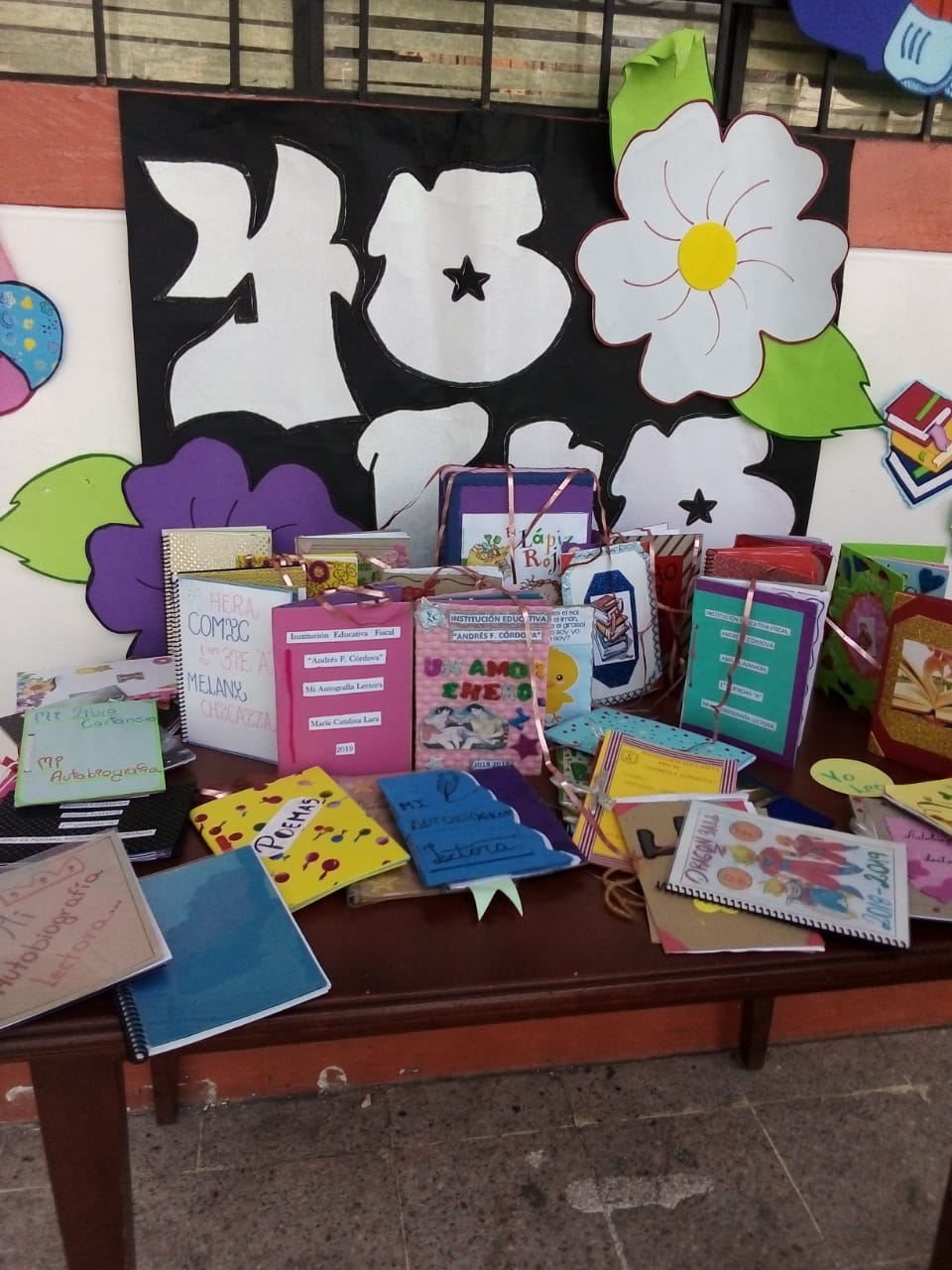 LCDA.NANCY TAIPICAÑA                                       LCDO. MANUEL TORRESBIBLIOTECRIA                                                                        DOCENTE